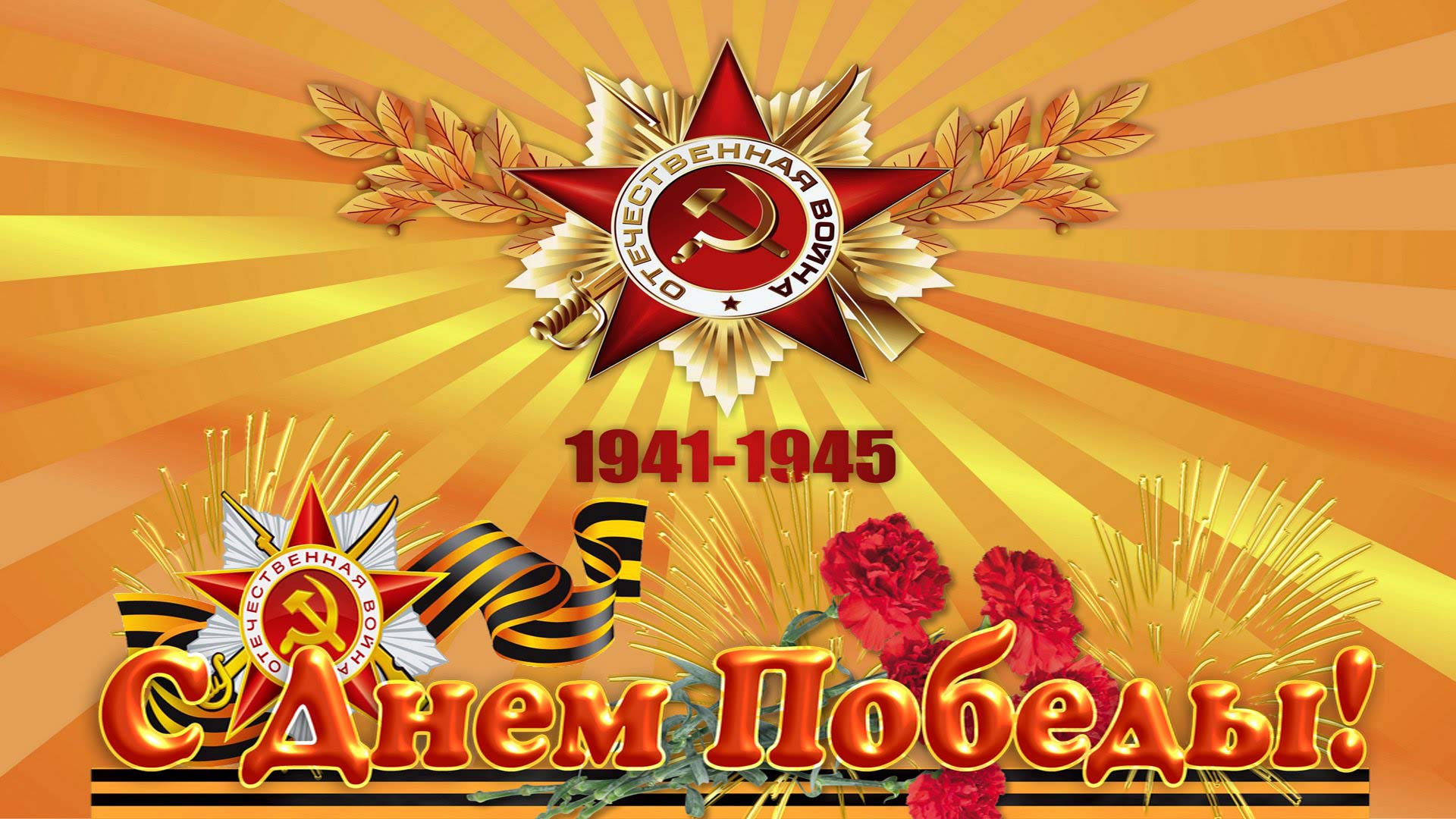 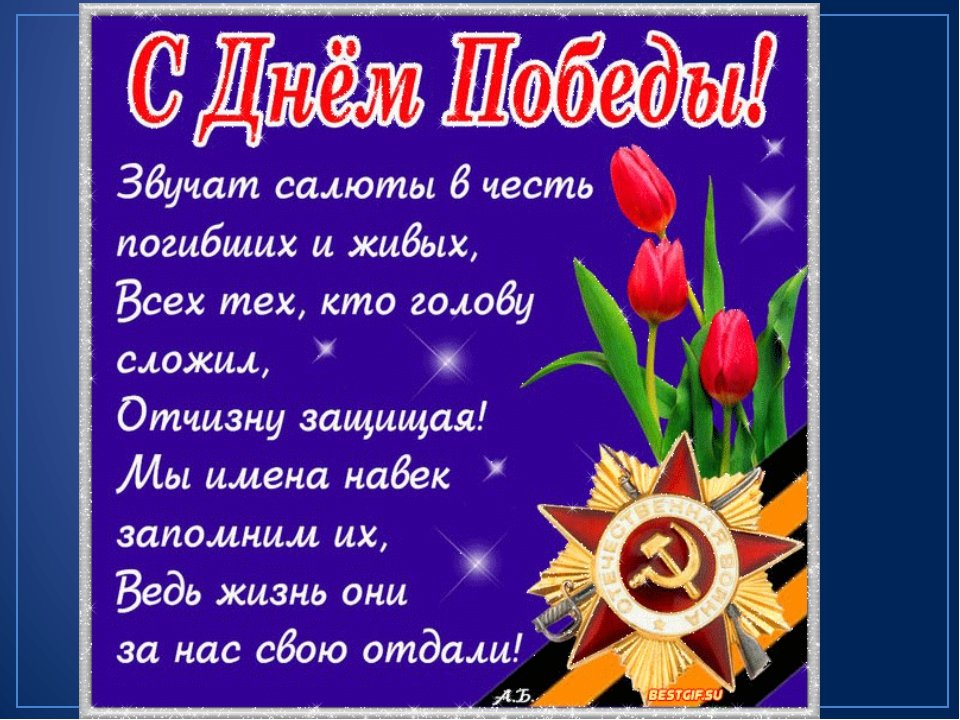 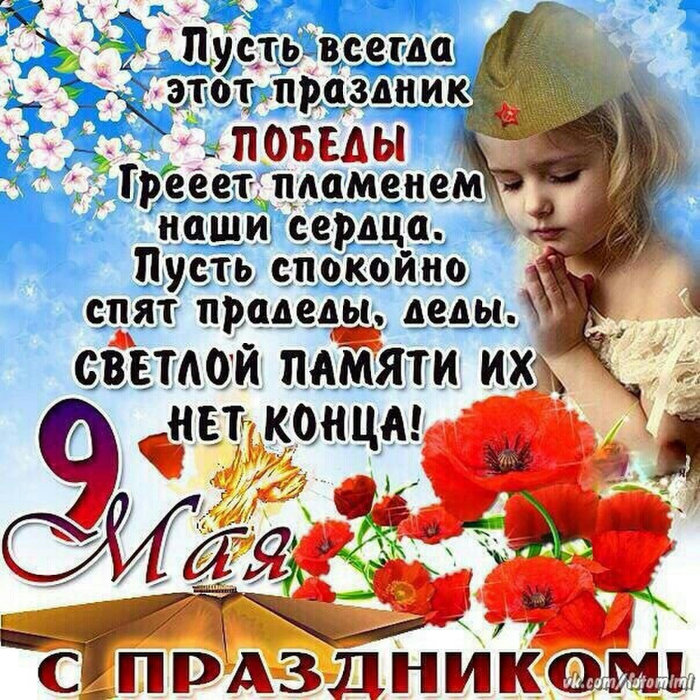 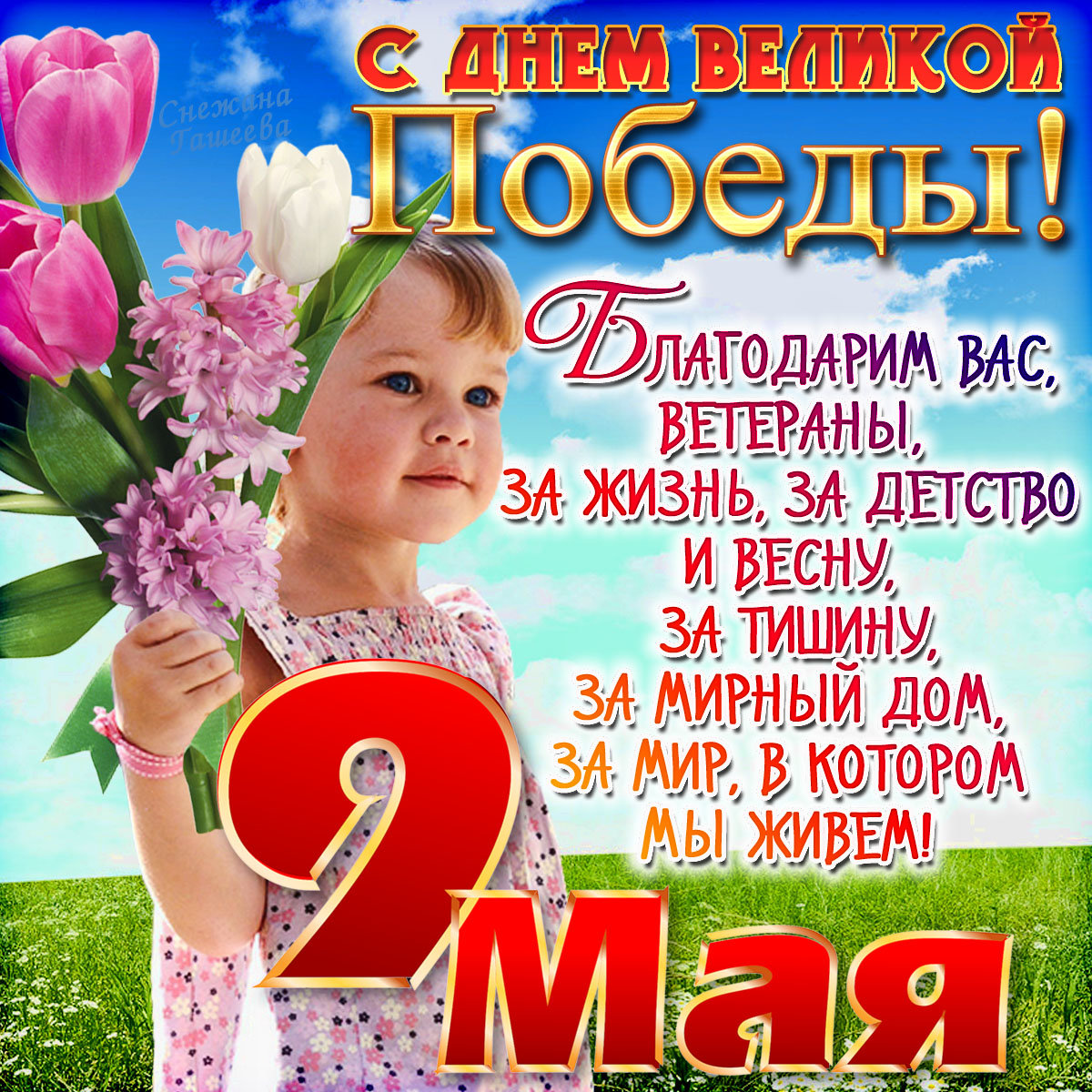 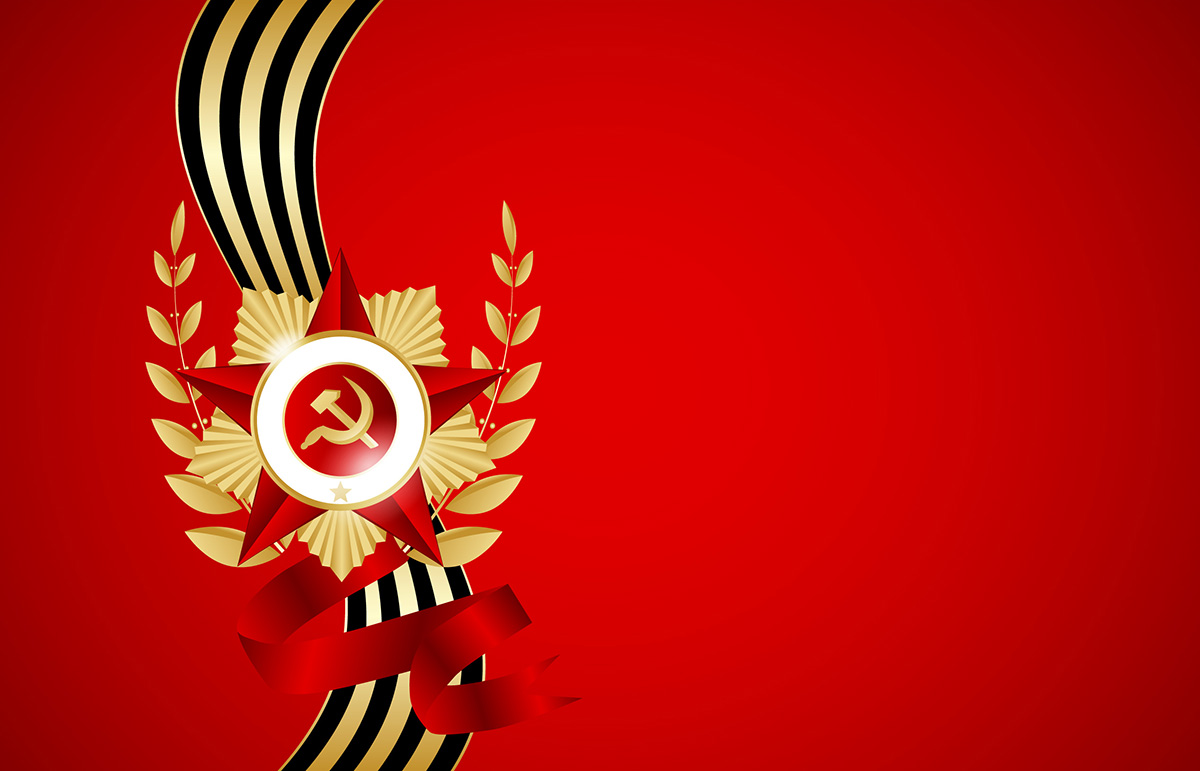 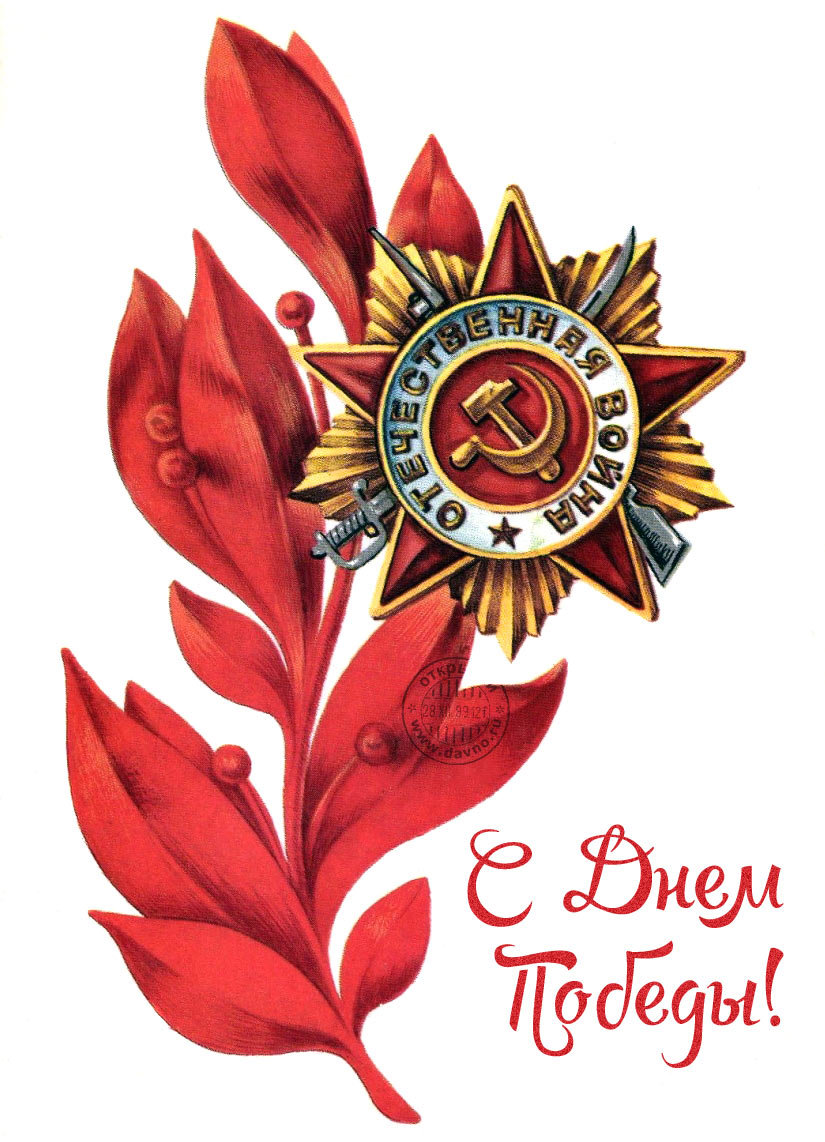 Уважаемый Юрий Алексеевич!В знаменательную 74-ю  годовщину Великой Победы, примите мои  искренние поздравления  и самые добрые пожелания  здоровья,  любви и солнечного тепла, неугасаемого оптимизма , позитивных эмоций, согласия и благополучия! Поклонимся Великим тем годам ,                                                                                         Всем павшим командирам и бойцам.                                                                                                      И маршалам страны и рядовым ,                                                                                            Поклонимся всем мертвым и живым.                                                                                                               Всем тем, кого нам забывать нельзя ,                                                           Поклонимся !Поклонимся ,друзья!                                                                                      Всем  миром ,всем народом, всей землей,                                                                                 Поклонимся за тот Великий бой!                                                                                      Приглашаю Вас на торжественное мероприятие, посвященное 74-ой годовщине Победы в Великой Отечественной войне, которое состоится 8 мая 2019 года в 10-00 час.-  у памятника погибшим воинам-односельчанам  - с.Любицкое.  С уважением,  Глава Китаевского сельсовета                                         О.Н.ЕвглевскаяУважаемый Валерий Николаевич!В знаменательную 74-ю  годовщину Великой Победы, примите мои  искренние поздравления  и самые добрые пожелания  здоровья,  любви и солнечного тепла, неугасаемого оптимизма , позитивных эмоций, согласия и благополучия! Поклонимся Великим тем годам ,                                                                                         Всем павшим командирам и бойцам.                                                                                    И маршалам страны и рядовым ,                                                                                            Поклонимся всем мертвым и живым.                                                                                                               Всем тем, кого нам забывать нельзя ,                                                           Поклонимся !Поклонимся ,друзья!                                                                                      Всем  миром ,всем народом, всей землей,                                                                                 Поклонимся за тот Великий бой!                                                                                      Приглашаю Вас на торжественное мероприятие, посвященное 74-ой годовщине Победы в Великой Отечественной войне, которое состоится 8 мая 2019 года в 10-00 час.-  у памятника погибшим воинам-односельчанам  - с.Любицкое.  С уважением,  Глава Китаевского сельсовета                                         О.Н.Евглевская.    Уважаемый Сергей Григорьевич!В знаменательную 74-ю  годовщину Великой Победы, примите мои  искренние поздравления  и самые добрые пожелания  здоровья,  любви и солнечного тепла, неугасаемого оптимизма , позитивных эмоций, согласия и благополучия! Поклонимся Великим тем годам ,                                                                                         Всем павшим командирам и бойцам.                                                                                        И  маршалам страны и рядовым ,                                                                                            Поклонимся всем мертвым и живым.                                                                                                               Всем тем, кого нам забывать нельзя ,                                                           Поклонимся !Поклонимся ,друзья!                                                                                      Всем  миром ,всем народом, всей землей,                                                                                 Поклонимся за тот Великий бой!                                                                                      Приглашаю Вас на торжественное мероприятие, посвященное 74-ой годовщине Победы в Великой Отечественной войне, которое состоится 8 мая 2019 года в 10-00 час.-  у памятника погибшим  воинам-односельчанам  - с.Любицкое.  С уважением,  Глава Китаевского сельсовета                                         О.Н.Евглевская.    Уважаемый Виктор Александрович!В знаменательную 74-ю  годовщину Великой Победы, примите мои  искренние поздравления  и самые добрые пожелания  здоровья,  любви и солнечного тепла, неугасаемого оптимизма , позитивных эмоций, согласия и благополучия! Поклонимся Великим тем годам ,                                                                                         Всем павшим командирам и бойцам.                                                                                    И маршалам страны и рядовым ,                                                                                            Поклонимся всем мертвым и живым.                                                                                                               Всем тем, кого нам забывать нельзя ,                                                           Поклонимся !Поклонимся ,друзья!                                                                                      Всем  миром ,всем народом, всей землей,                                                                                 Поклонимся за тот Великий бой!                                                                                      Приглашаю Вас на торжественное мероприятие, посвященное 74-ой годовщине Победы в Великой Отечественной войне, которое состоится 8 мая 2019 года в 10-00 час.-  у памятника погибшим  воинам-односельчанам  - с.Любицкое.  С уважением,  Глава Китаевского сельсовета                                         О.Н.Евглевская.    Уважаемый Сергей	 Леонидович!В знаменательную 74-ю  годовщину Великой Победы, примите мои  искренние поздравления  и самые добрые пожелания  здоровья,  любви и солнечного тепла, неугасаемого оптимизма , позитивных эмоций, согласия и благополучия! Поклонимся Великим тем годам ,                                                                                         Всем павшим командирам и бойцам.                                                                                    И маршалам страны и рядовым ,                                                                                            Поклонимся всем мертвым и живым.                                                                                                               Всем тем, кого нам забывать нельзя ,                                                           Поклонимся !Поклонимся ,друзья!                                                                                      Всем  миром ,всем народом, всей землей,                                                                                 Поклонимся за тот Великий бой!                                                                                      Приглашаю  Вас на торжественное мероприятие, посвященное 74-ой годовщине Победы в Великой Отечественной войне, которое состоится 8 мая 2019 года в 10-00 час.-  у памятника погибшим воинам-односельчанам  - с.Любицкое.  С уважением,  Глава Китаевского сельсовета                                         О.Н.Евглевская.    Уважаемый Владимир Кузьмич!В знаменательную 74-ю  годовщину Великой Победы, примите мои  искренние поздравления  и самые добрые пожелания  здоровья,  любви и солнечного тепла, неугасаемого оптимизма , позитивных эмоций, согласия и благополучия! Поклонимся Великим тем годам ,                                                                                         Всем павшим командирам и бойцам.                                                                                          И маршалам страны и рядовым ,                                                                                            Поклонимся всем мертвым и живым.                                                                                                               Всем тем, кого нам забывать нельзя ,                                                           Поклонимся !Поклонимся ,друзья!                                                                                      Всем  миром ,всем народом, всей землей,                                                                                 Поклонимся за тот Великий бой!  С уважением,  Глава Китаевского сельсовета                                         О.Н.Евглевская.    Уважаемая Лидия Алексеевна!В знаменательную 74-ю  годовщину Великой Победы, примите мои  искренние поздравления  и самые добрые пожелания  здоровья,  любви и солнечного тепла, неугасаемого оптимизма , позитивных эмоций, согласия и благополучия! Поклонимся Великим тем годам ,                                                                                         Всем павшим командирам и бойцам.                                                                                              И маршалам страны и рядовым ,                                                                                            Поклонимся всем мертвым и живым.                                                                                                               Всем тем, кого нам забывать нельзя ,                                                           Поклонимся !Поклонимся ,друзья!                                                                                      Всем  миром ,всем народом, всей землей,                                                                                 Поклонимся за тот Великий бой!                                                                                      Приглашаю Вас на торжественное мероприятие, посвященное 74-ой годовщине Победы в Великой Отечественной войне, которое состоится 8 мая 2019 года в 10-00 час.-  у памятника погибшим  воинам-односельчанам  - с.Любицкое.  С уважением,  Глава Китаевского сельсовета                                         О.Н.Евглевская.    Уважаемая Любовь Николаевна!В знаменательную 74-ю  годовщину Великой Победы, примите мои  искренние поздравления  и самые добрые пожелания  здоровья,  любви и солнечного тепла, неугасаемого оптимизма , позитивных эмоций, согласия и благополучия! Поклонимся Великим тем годам ,                                                                                         Всем павшим командирам и бойцам.                                                                                     И маршалам страны и рядовым ,                                                                                            Поклонимся всем мертвым и живым.                                                                                                               Всем тем, кого нам забывать нельзя ,                                                           Поклонимся !Поклонимся ,друзья!                                                                                      Всем  миром ,всем народом, всей землей,                                                                                 Поклонимся за тот Великий бой!                                                                                      Приглашаю Вас на торжественное мероприятие, посвященное 74-ой годовщине Победы в Великой Отечественной войне, которое состоится 8 мая 2019 года в 10-00 час.-  у памятника погибшим воинам -односельчанам  - с.Любицкое.  С уважением,  Глава Китаевского сельсовета                                         О.Н.Евглевская.    Уважаемая Любовь Леонидовна!В знаменательную 74-ю  годовщину Великой Победы, примите мои  искренние поздравления  и самые добрые пожелания  здоровья,  любви и солнечного тепла, неугасаемого оптимизма , позитивных эмоций, согласия и благополучия! Поклонимся Великим тем годам ,                                                                                         Всем павшим командирам и бойцам.                                                                                      И маршалам страны и рядовым ,                                                                                            Поклонимся всем мертвым и живым.                                                                                                               Всем тем, кого нам забывать нельзя ,                                                           Поклонимся !Поклонимся ,друзья!                                                                                      Всем  миром ,всем народом, всей землей,                                                                                 Поклонимся за тот Великий бой!                                                                                      Приглашаю Вас на торжественное мероприятие, посвященное 74-ой годовщине Победы в Великой Отечественной войне, которое состоится 8 мая 2019 года в 10-00 час.-  у памятника погибшим воинам-односельчанам  - с.Любицкое.  С уважением,  Глава Китаевского сельсовета                                         О.Н.Евглевская.    Уважаемые Светлана Николаевна и Лариса Александровна!В знаменательную 74-ю  годовщину Великой Победы, примите мои  искренние поздравления  и самые добрые пожелания  здоровья,  любви и солнечного тепла, неугасаемого оптимизма , позитивных эмоций, согласия и благополучия! Поклонимся Великим тем годам ,                                                                                         Всем павшим командирам и бойцам.                                                                                    И маршалам страны и рядовым ,                                                                                            Поклонимся всем мертвым и живым.                                                                                                               Всем тем, кого нам забывать нельзя ,                                                           Поклонимся !Поклонимся ,друзья!                                                                                      Всем  миром ,всем народом, всей землей,                                                                                 Поклонимся за тот Великий бой!                                                                                      Приглашаю  Вас на торжественное мероприятие, посвященное 74-ой годовщине Победы в Великой Отечественной войне, которое состоится 8 мая 2019 года в 10-00 час.-  у памятника погибшим воинам-односельчанам  - с.Любицкое.  С уважением,  Глава Китаевского сельсовета                                         О.Н.Евглевская.    Уважаемая Елена Викторовна!В знаменательную 74-ю  годовщину Великой Победы, примите мои  искренние поздравления  и самые добрые пожелания  здоровья,  любви и солнечного тепла, неугасаемого оптимизма , позитивных эмоций, согласия и благополучия! Поклонимся Великим тем годам ,                                                                                         Всем павшим командирам и бойцам.                                                                                    И маршалам страны и рядовым ,                                                                                            Поклонимся всем мертвым и живым.                                                                                                               Всем тем, кого нам забывать нельзя ,                                                           Поклонимся !Поклонимся ,друзья!                                                                                      Всем  миром ,всем народом, всей землей,                                                                                 Поклонимся за тот Великий бой!                                                                                      Приглашаю Вас на торжественное мероприятие, посвященное 74-ой годовщине Победы в Великой Отечественной войне, которое состоится 8 мая 2019 года в 10-00 час.-  у памятника погибшим воинам-односельчанам  - с.Любицкое.  С уважением,  Глава Китаевского сельсовета                                         О.Н.Евглевская.    Уважаемая Елена Николаевна!В знаменательную 74-ю  годовщину Великой Победы, примите мои  искренние поздравления  и самые добрые пожелания  здоровья,  любви и солнечного тепла, неугасаемого оптимизма , позитивных эмоций, согласия и благополучия! Поклонимся Великим тем годам ,                                                                                         Всем павшим командирам и бойцам.                                                                                      И маршалам страны и рядовым ,                                                                                            Поклонимся всем мертвым и живым.                                                                                                               Всем тем, кого нам забывать нельзя ,                                                           Поклонимся !Поклонимся ,друзья!                                                                                      Всем  миром ,всем народом, всей землей,                                                                                 Поклонимся за тот Великий бой!      С уважением,  Глава Китаевского сельсовета                                         О.Н.Евглевская.    Уважаемая Галина Михайловна!В знаменательную 74-ю  годовщину Великой Победы, примите мои  искренние поздравления  и самые добрые пожелания  здоровья,  любви и солнечного тепла, неугасаемого оптимизма , позитивных эмоций, согласия и благополучия! Поклонимся Великим тем годам ,                                                                                         Всем павшим командирам и бойцам.                                                                                     И маршалам страны и рядовым ,                                                                                            Поклонимся всем мертвым и живым.                                                                                                               Всем тем, кого нам забывать нельзя ,                                                           Поклонимся !Поклонимся ,друзья!                                                                                      Всем  миром ,всем народом, всей землей,                                                                                 Поклонимся за тот Великий бой!    С уважением,  Глава Китаевского сельсовета                                         О.Н.Евглевская.    Уважаемый Николай Васильевич!В знаменательную 74-ю  годовщину Великой Победы, примите мои  искренние поздравления  и самые добрые пожелания  здоровья,  любви и солнечного тепла, неугасаемого оптимизма , позитивных эмоций, согласия и благополучия! Поклонимся Великим тем годам ,                                                                                         Всем павшим командирам и бойцам.                                                                                    И маршалам страны и рядовым ,                                                                                            Поклонимся всем мертвым и живым.                                                                                                               Всем тем, кого нам забывать нельзя ,                                                           Поклонимся !Поклонимся ,друзья!                                                                                      Всем  миром ,всем народом, всей землей,                                                                                 Поклонимся за тот Великий бой!                                                                                      Приглашаю  Вас на торжественное мероприятие, посвященное 74-ой годовщине Победы в Великой Отечественной войне, которое состоится 8 мая 2019 года в 10-00 час.-  у памятника погибшим воинам-односельчанам  - с.Любицкое.  С уважением,  Глава Китаевского сельсовета                                         О.Н.Евглевская.    Уважаемый Алексей  Александрович!В знаменательную 74-ю  годовщину Великой Победы, примите мои  искренние поздравления  и самые добрые пожелания  здоровья,  любви и солнечного тепла, неугасаемого оптимизма , позитивных эмоций, согласия и благополучия! Поклонимся Великим тем годам ,                                                                                         Всем павшим командирам и бойцам.                                                                                     И маршалам страны и рядовым ,                                                                                            Поклонимся всем мертвым и живым.                                                                                                               Всем тем, кого нам забывать нельзя ,                                                           Поклонимся !Поклонимся ,друзья!                                                                                      Всем  миром ,всем народом, всей землей,                                                                                 Поклонимся за тот Великий бой!                                                                                      Приглашаю  Вас на торжественное мероприятие, посвященное 74-ой годовщине Победы в Великой Отечественной войне, которое состоится 8 мая 2019 года в 10-00 час.-  у памятника погибшим  воинам-односельчанам  - с.Любицкое.  С уважением,  Глава Китаевского сельсовета                                         О.Н.Евглевская.    Уважаемый Николай Кузьмич!В знаменательную 74-ю  годовщину Великой Победы, примите мои  искренние поздравления  и самые добрые пожелания  здоровья,  любви и солнечного тепла, неугасаемого оптимизма , позитивных эмоций, согласия и благополучия! Поклонимся Великим тем годам ,                                                                                         Всем павшим командирам и бойцам.                                                                                               И маршалам страны и рядовым ,                                                                                            Поклонимся всем мертвым и живым.                                                                                                               Всем тем, кого нам забывать нельзя ,                                                           Поклонимся !Поклонимся ,друзья!                                                                                      Всем  миром ,всем народом, всей землей,                                                                                 Поклонимся за тот Великий бой!                                                                                      Приглашаю Вас на торжественное мероприятие, посвященное 74-ой годовщине Победы в Великой Отечественной войне, которое состоится 8 мая 2019 года в 10-00 час.-  у памятника погибшим воинам-односельчанам - с.Любицкое.  С уважением,  Глава Китаевского сельсовета                                         О.Н.Евглевская.    Уважаемый Олег Геннадьевич!В знаменательную 74-ю  годовщину Великой Победы, примите мои  искренние поздравления  и самые добрые пожелания  здоровья,  любви и солнечного тепла, неугасаемого оптимизма , позитивных эмоций, согласия и благополучия! Поклонимся Великим тем годам ,                                                                                         Всем павшим командирам и бойцам.                                                                                     И маршалам страны и рядовым ,                                                                                            Поклонимся всем мертвым и живым.                                                                                                               Всем тем, кого нам забывать нельзя ,                                                           Поклонимся !Поклонимся ,друзья!                                                                                      Всем  миром ,всем народом, всей землей,                                                                                 Поклонимся за тот Великий бой!                                                                                      Приглашаю Вас на торжественное мероприятие, посвященное 74-ой годовщине Победы в Великой Отечественной войне, которое состоится 8 мая 2019 года в 10-00 час.-  у памятника погибшим воинам-односельчанам  - с.Любицкое.  С уважением,  Глава Китаевского сельсовета                                         О.Н.Евглевская.    Уважаемый Виктор Алексеевич!В знаменательную 74-ю  годовщину Великой Победы, примите мои  искренние поздравления  и самые добрые пожелания  здоровья,  любви и солнечного тепла, неугасаемого оптимизма , позитивных эмоций, согласия и благополучия! Поклонимся Великим тем годам ,                                                                                         Всем павшим командирам и бойцам.                                                                                     И маршалам страны и рядовым ,                                                                                            Поклонимся всем мертвым и живым.                                                                                                               Всем тем, кого нам забывать нельзя ,                                                           Поклонимся !Поклонимся ,друзья!                                                                                      Всем  миром ,всем народом, всей землей,                                                                                 Поклонимся за тот Великий бой!                                                                                      Приглашаю Вас на торжественное мероприятие, посвященное 74-ой годовщине Победы в Великой Отечественной войне, которое состоится 8 мая 2019 года в 10-00 час.-  у памятника погибшим воинам-односельчанам  - д.Денисовка.  С уважением,  Глава Китаевского сельсовета                                         О.Н.Евглевская.    Уважаемый Николай Алексеевич!В знаменательную 74-ю  годовщину Великой Победы, примите мои  искренние поздравления  и самые добрые пожелания  здоровья,  любви и солнечного тепла, неугасаемого оптимизма , позитивных эмоций, согласия и благополучия! Поклонимся Великим тем годам ,                                                                                         Всем павшим командирам и бойцам.                                                                                     И маршалам страны и рядовым ,                                                                                            Поклонимся всем мертвым и живым.                                                                                                               Всем тем, кого нам забывать нельзя ,                                                           Поклонимся !Поклонимся ,друзья!                                                                                      Всем  миром ,всем народом, всей землей,                                                                                 Поклонимся за тот Великий бой!                                                                                      Приглашаю Вас на торжественное мероприятие, посвященное 74-ой годовщине Победы в Великой Отечественной войне, которое состоится 8 мая 2019 года в 10-00 час.-  у памятника погибшим воинам -односельчанам  - д.Денисовка.  С уважением,  Глава Китаевского сельсовета                                         О.Н.Евглевская.    Уважаемый Валерий Иванович!В знаменательную 74-ю  годовщину Великой Победы, примите мои  искренние поздравления  и самые добрые пожелания  здоровья,  любви и солнечного тепла, неугасаемого оптимизма , позитивных эмоций, согласия и благополучия! Поклонимся Великим тем годам ,                                                                                         Всем павшим командирам и бойцам.                                                                                     И маршалам страны и рядовым ,                                                                                            Поклонимся всем мертвым и живым.                                                                                                               Всем тем, кого нам забывать нельзя ,                                                           Поклонимся !Поклонимся ,друзья!                                                                                      Всем  миром ,всем народом, всей землей,                                                                                 Поклонимся за тот Великий бой!                                                                                      Приглашаю Вас на торжественное мероприятие, посвященное 74-ой годовщине Победы в Великой Отечественной войне, которое состоится 8 мая 2019 года в 10-00 час.-  у памятника погибшим воинам-односельчанам  - д.Денисовка.  С уважением,  Глава Китаевского сельсовета                                         О.Н.Евглевская.    Уважаемый Юрий Михайлович!В знаменательную 74-ю  годовщину Великой Победы, примите мои  искренние поздравления  и самые добрые пожелания  здоровья,  любви и солнечного тепла, неугасаемого оптимизма , позитивных эмоций, согласия и благополучия! Поклонимся Великим тем годам ,                                                                                         Всем павшим командирам и бойцам.                                                                                       И маршалам страны и рядовым ,                                                                                            Поклонимся всем мертвым и живым.                                                                                                               Всем тем, кого нам забывать нельзя ,                                                           Поклонимся !Поклонимся ,друзья!                                                                                      Всем  миром ,всем народом, всей землей,                                                                                 Поклонимся за тот Великий бой!                                                                                      Приглашаю Вас на торжественное мероприятие, посвященное 74-ой годовщине Победы в Великой Отечественной войне, которое состоится 8 мая 2019 года в 10-00 час.-  у памятника погибшим воинам-односельчанам  - д.Денисовка.  С уважением,  Глава Китаевского сельсовета                                         О.Н.Евглевская.    Уважаемый Владимир Михайлович!В знаменательную 74-ю  годовщину Великой Победы, примите мои  искренние поздравления  и самые добрые пожелания  здоровья,  любви и солнечного тепла, неугасаемого оптимизма , позитивных эмоций, согласия и благополучия! Поклонимся Великим тем годам ,                                                                                         Всем павшим командирам и бойцам.                                                                                                    И маршалам страны и рядовым ,                                                                                            Поклонимся всем мертвым и живым.                                                                                                               Всем тем, кого нам забывать нельзя ,                                                           Поклонимся !Поклонимся ,друзья!                                                                                      Всем  миром ,всем народом, всей землей,                                                                                 Поклонимся за тот Великий бой!                                                                                      Приглашаю Вас на торжественное мероприятие, посвященное 74-ой годовщине Победы в Великой Отечественной войне, которое состоится 8 мая 2019 года в 10-00 час.-  у памятника погибшим воинам-односельчанам  - д.Денисовка.  С уважением,  Глава Китаевского сельсовета                                         О.Н.Евглевская.    Уважаемый Игорь Григорьевич!В знаменательную 74-ю  годовщину Великой Победы, примите мои  искренние поздравления  и самые добрые пожелания  здоровья,  любви и солнечного тепла, неугасаемого оптимизма , позитивных эмоций, согласия и благополучия! Поклонимся Великим тем годам ,                                                                                         Всем павшим командирам и бойцам.                                                                                    И маршалам страны и рядовым ,                                                                                            Поклонимся всем мертвым и живым.                                                                                                               Всем тем, кого нам забывать нельзя ,                                                           Поклонимся !Поклонимся ,друзья!                                                                                      Всем  миром ,всем народом, всей землей,                                                                                 Поклонимся за тот Великий бой!                                                                                      Приглашаю Вас на торжественное мероприятие, посвященное 74-ой годовщине Победы в Великой Отечественной войне, которое состоится 8 мая 2019 года в 10-00 час.-  у памятника погибшим  воинам-односельчанам  - д.Денисовка.  С уважением,  Глава Китаевского сельсовета                                         О.Н.Евглевская.    Уважаемый Алексей  Алексеевич!В знаменательную 74-ю  годовщину Великой Победы, примите мои  искренние поздравления  и самые добрые пожелания  здоровья,  любви и солнечного тепла, неугасаемого оптимизма , позитивных эмоций, согласия и благополучия! Поклонимся Великим тем годам ,                                                                                         Всем павшим командирам и бойцам.                                                                                  И И маршалам страны и рядовым ,                                                                                            Поклонимся всем мертвым и живым.                                                                                                               Всем тем, кого нам забывать нельзя ,                                                           Поклонимся !Поклонимся ,друзья!                                                                                      Всем  миром ,всем народом, всей землей,                                                                                 Поклонимся за тот Великий бой!                                                                                      Приглашаю Вас на торжественное мероприятие, посвященное 74-ой годовщине Победы в Великой Отечественной войне, которое состоится 8 мая 2019 года в 10-00 час.-  у памятника погибшим воинам-односельчанам  - д.Денисовка.                                                                                                                                                          С уважением,  Глава Китаевского сельсовета                            О.Н.Евглевская.       Уважаемый Анатолий Иванович!В знаменательную 74-ю  годовщину Великой Победы, примите мои  искренние поздравления  и самые добрые пожелания  здоровья,  любви и солнечного тепла, неугасаемого оптимизма , позитивных эмоций, согласия и благополучия! Поклонимся Великим тем годам ,                                                                                         Всем павшим командирам и бойцам.                                                                                               И маршалам страны и рядовым ,                                                                                            Поклонимся всем мертвым и живым.                                                                                                               Всем тем, кого нам забывать нельзя ,                                                           Поклонимся !Поклонимся ,друзья!                                                                                      Всем  миром ,всем народом, всей землей,                                                                                 Поклонимся за тот Великий бой!                                                                                      Приглашаю Вас на торжественное мероприятие, посвященное 74-ой годовщине Победы в Великой Отечественной войне, которое состоится 8 мая 2019 года в 10-00 час.-  у памятника погибшим воинам-односельчанам  - д.Денисовка.  С уважением,  Глава Китаевского сельсовета                           О.Н.Евглевская.    Уважаемый Владимир Михайлович!В знаменательную 74-ю  годовщину Великой Победы, примите мои  искренние поздравления  и самые добрые пожелания  здоровья,  любви и солнечного тепла, неугасаемого оптимизма , позитивных эмоций, согласия и благополучия! Поклонимся Великим тем годам ,                                                                                         Всем павшим командирам и бойцам.                                                                                               И маршалам страны и рядовым ,                                                                                            Поклонимся всем мертвым и живым.                                                                                                               Всем тем, кого нам забывать нельзя ,                                                           Поклонимся !Поклонимся ,друзья!                                                                                      Всем  миром ,всем народом, всей землей,                                                                                 Поклонимся за тот Великий бой!                                                                                      Приглашаю Вас на торжественное мероприятие, посвященное 74-ой годовщине Победы в Великой Отечественной войне, которое состоится 8 мая 2019 года в 10-00 час.-  у памятника погибшим воинам-односельчанам  - д.Губановка.  С уважением,  Глава Китаевского сельсовета                           О.Н.Евглевская.    Уважаемый Иван Михайлович!В знаменательную 74-ю  годовщину Великой Победы, примите мои  искренние поздравления  и самые добрые пожелания  здоровья,  любви и солнечного тепла, неугасаемого оптимизма , позитивных эмоций, согласия и благополучия! Поклонимся Великим тем годам ,                                                                                         Всем павшим командирам и бойцам.                                                                                        И маршалам страны и рядовым ,                                                                                            Поклонимся всем мертвым и живым.                                                                                                               Всем тем, кого нам забывать нельзя ,                                                           Поклонимся !Поклонимся ,друзья!                                                                                      Всем  миром ,всем народом, всей землей,                                                                                 Поклонимся за тот Великий бой!                                                                                      Приглашаю Вас на торжественное мероприятие, посвященное 74-ой годовщине Победы в Великой Отечественной войне, которое состоится 8 мая 2019 года в 10-00 час.-  у памятника погибшим воинам-односельчанам  - д.Денисовка.  С уважением,  Глава Китаевского сельсовета                           О.Н.Евглевская.    Уважаемая Валентина Федоровна!В знаменательную 74-ю  годовщину Великой Победы, примите мои  искренние поздравления  и самые добрые пожелания  здоровья,  любви и солнечного тепла, неугасаемого оптимизма , позитивных эмоций, согласия и благополучия! Поклонимся Великим тем годам ,                                                                                         Всем павшим командирам и бойцам.                                                                                     И маршалам страны и рядовым ,                                                                                            Поклонимся всем мертвым и живым.                                                                                                               Всем тем, кого нам забывать нельзя ,                                                           Поклонимся !Поклонимся ,друзья!                                                                                      Всем  миром ,всем народом, всей землей,                                                                                 Поклонимся за тот Великий бой!                                                                                      Приглашаю Вас на торжественное мероприятие, посвященное 74-ой годовщине Победы в Великой Отечественной войне, которое состоится 8 мая 2019 года в 10-00 час.-  у памятника погибшим воинам-односельчанам  - д.Денисовка.  С уважением,  Глава Китаевского сельсовета                              О.Н.Евглевская.    Уважаемая Марина Михайловна!В знаменательную 74-ю  годовщину Великой Победы, примите мои  искренние поздравления  и самые добрые пожелания  здоровья,  любви и солнечного тепла, неугасаемого оптимизма , позитивных эмоций, согласия и благополучия! Поклонимся Великим тем годам ,                                                                                         Всем павшим командирам и бойцам.                                                                                     И маршалам страны и рядовым ,                                                                                            Поклонимся всем мертвым и живым.                                                                                                               Всем тем, кого нам забывать нельзя ,                                                           Поклонимся !Поклонимся ,друзья!                                                                                      Всем  миром ,всем народом, всей землей,                                                                                 Поклонимся за тот Великий бой!                                                                                      Приглашаем Вас на торжественное мероприятие, посвященное 74-ой годовщине Победы в Великой Отечественной войне, которое состоится 8 мая 2019 года в 10-00 час.-  у памятника погибшим воинам-односельчанам  - д.Денисовка.  С уважением,  Глава Китаевского сельсовета                            О.Н.Евглевская.    Уважаемый Алексей Иванович!В знаменательную 74-ю  годовщину Великой Победы, примите мои  искренние поздравления  и самые добрые пожелания  здоровья,  любви и солнечного тепла, неугасаемого оптимизма , позитивных эмоций, согласия и благополучия! Поклонимся Великим тем годам ,                                                                                         Всем павшим командирам и бойцам.                                                                                     И маршалам страны и рядовым ,                                                                                            Поклонимся всем мертвым и живым.                                                                                                               Всем тем, кого нам забывать нельзя ,                                                           Поклонимся !Поклонимся ,друзья!                                                                                      Всем  миром ,всем народом, всей землей,                                                                                 Поклонимся за тот Великий бой!                                                                                      Приглашаю Вас на торжественное мероприятие, посвященное 74-ой годовщине Победы в Великой Отечественной войне, которое состоится 8 мая 2019 года в 10-00 час.-  у памятника погибшим воинам-односельчанам  - д.Губановка.  С уважением,  Глава Китаевского сельсовета                               О.Н.Евглевская.    Уважаемый Николай Андреевич!В знаменательную 74-ю  годовщину Великой Победы, примите мои  искренние поздравления  и самые добрые пожелания  здоровья,  любви и солнечного тепла, неугасаемого оптимизма , позитивных эмоций, согласия и благополучия! Поклонимся Великим тем годам ,                                                                                         Всем павшим командирам и бойцам.                                                                                          И маршалам страны и рядовым ,                                                                                            Поклонимся всем мертвым и живым.                                                                                                               Всем тем, кого нам забывать нельзя ,                                                           Поклонимся !Поклонимся ,друзья!                                                                                      Всем  миром ,всем народом, всей землей,                                                                                 Поклонимся за тот Великий бой!                                                                                      Приглашаю  Вас на торжественное мероприятие, посвященное 74-ой годовщине Победы в Великой Отечественной войне, которое состоится 8 мая 2019 года в 10-00 час.-  у памятника погибшим воинам-односельчанам  - с.Любицкое.  С уважением,  Глава Китаевского сельсовета                             О.Н.Евглевская.    Уважаемый Алексей Петрович!В знаменательную 74-ю  годовщину Великой Победы, примите мои  искренние поздравления  и самые добрые пожелания  здоровья,  любви и солнечного тепла, неугасаемого оптимизма , позитивных эмоций, согласия и благополучия! Поклонимся Великим тем годам ,                                                                                         Всем павшим командирам и бойцам.                                                                                  И И маршалам страны и рядовым ,                                                                                            Поклонимся всем мертвым и живым.                                                                                                               Всем тем, кого нам забывать нельзя ,                                                           Поклонимся !Поклонимся ,друзья!                                                                                      Всем  миром ,всем народом, всей землей,                                                                                 Поклонимся за тот Великий бой!                                                                                      Приглашаем Вас на торжественное мероприятие, посвященное 74-ой годовщине Победы в Великой Отечественной войне, которое состоится 8 мая 2019 года в 10-00 час.-  у памятника погибшим воинам-односельчанам  - д.Губановка.  С уважением,  Глава Китаевского сельсовета                              О.Н.Евглевская.    Уважаемый Николай Семенович!В знаменательную 74-ю  годовщину Великой Победы, примите мои  искренние поздравления  и самые добрые пожелания  здоровья,  любви и солнечного тепла, неугасаемого оптимизма , позитивных эмоций, согласия и благополучия! Поклонимся Великим тем годам ,                                                                                         Всем павшим командирам и бойцам.                                                                                      И маршалам страны и рядовым ,                                                                                            Поклонимся всем мертвым и живым.                                                                                                               Всем тем, кого нам забывать нельзя ,                                                           Поклонимся !Поклонимся ,друзья!                                                                                      Всем  миром ,всем народом, всей землей,                                                                                 Поклонимся за тот Великий бой!                                                                                      Приглашаю  Вас на торжественное мероприятие, посвященное 74-ой годовщине Победы в Великой Отечественной войне, которое состоится 8 мая 2019 года в 10-00 час.-  у памятника погибшим воинам-односельчанам  - д.2-я Китаевка.  С уважением,  Глава Китаевского сельсовета                            О.Н.Евглевская.    Уважаемый Сергей Александрович!В знаменательную 74-ю  годовщину Великой Победы, примите мои  искренние поздравления  и самые добрые пожелания  здоровья,  любви и солнечного тепла, неугасаемого оптимизма , позитивных эмоций, согласия и благополучия! Поклонимся Великим тем годам ,                                                                                         Всем павшим командирам и бойцам.                                                                                              И маршалам страны и рядовым ,                                                                                            Поклонимся всем мертвым и живым.                                                                                                               Всем тем, кого нам забывать нельзя ,                                                           Поклонимся !Поклонимся ,друзья!                                                                                      Всем  миром ,всем народом, всей землей,                                                                                 Поклонимся за тот Великий бой!                                                                                      Приглашаем Вас на торжественное мероприятие, посвященное 74-ой годовщине Победы в Великой Отечественной войне, которое состоится 8 мая 2019 года в 10-00 час.-  у памятника погибшим воинам-односельчанам  - д.2-я Китаевка.  С уважением,  Глава Китаевского сельсовета                           О.Н.Евглевская.    Уважаемый Виктор Николаевич!В знаменательную 74-ю  годовщину Великой Победы, примите мои  искренние поздравления  и самые добрые пожелания  здоровья,  любви и солнечного тепла, неугасаемого оптимизма , позитивных эмоций, согласия и благополучия! Поклонимся Великим тем годам ,                                                                                         Всем павшим командирам и бойцам.                                                                                          И маршалам страны и рядовым ,                                                                                            Поклонимся всем мертвым и живым.                                                                                                               Всем тем, кого нам забывать нельзя ,                                                           Поклонимся !Поклонимся ,друзья!                                                                                      Всем  миром ,всем народом, всей землей,                                                                                 Поклонимся за тот Великий бой!                                                                                      Приглашаю  Вас на торжественное мероприятие, посвященное 74-ой годовщине Победы в Великой Отечественной войне, которое состоится 8 мая 2019 года в 10-00 час.-  у памятника погибшим воинам-односельчанам  - д.2-я Китаевка.  С уважением,  Глава Китаевского сельсовета                        О.Н.Евглевская.    Уважаемая Лидия Олеговна!В знаменательную 74-ю  годовщину Великой Победы, примите мои  искренние поздравления  и самые добрые пожелания  здоровья,  любви и солнечного тепла, неугасаемого оптимизма , позитивных эмоций, согласия и благополучия! Поклонимся Великим тем годам ,                                                                                         Всем павшим командирам и бойцам.                                                                                          И маршалам страны и рядовым ,                                                                                            Поклонимся всем мертвым и живым.                                                                                                               Всем тем, кого нам забывать нельзя ,                                                           Поклонимся !Поклонимся ,друзья!                                                                                      Всем  миром ,всем народом, всей землей,                                                                                 Поклонимся за тот Великий бой!                                                                                      С уважением,  Глава Китаевского сельсовета                        О.Н.Евглевская.    Уважаемые Тамара Владимировна и Елена Ивановна!В знаменательную 74-ю  годовщину Великой Победы, примите мои  искренние поздравления  и самые добрые пожелания  здоровья,  любви и солнечного тепла, неугасаемого оптимизма , позитивных эмоций, согласия и благополучия! Поклонимся Великим тем годам ,                                                                                         Всем павшим командирам и бойцам.                                                                                          И маршалам страны и рядовым ,                                                                                            Поклонимся всем мертвым и живым.                                                                                                               Всем тем, кого нам забывать нельзя ,                                                           Поклонимся !Поклонимся ,друзья!                                                                                      Всем  миром ,всем народом, всей землей,                                                                                 Поклонимся за тот Великий бой!                                                                                      Приглашаю  Вас на торжественное мероприятие, посвященное 74-ой годовщине Победы в Великой Отечественной войне, которое состоится 8 мая 2019 года в 10-00 час.-  у памятника погибшим воинам-односельчанам  - д.2-я Китаевка.  С уважением,  Глава Китаевского сельсовета                        О.Н.Евглевская.    Уважаемый  Алексей Владимирович!В знаменательную 74-ю  годовщину Великой Победы, примите мои  искренние поздравления  и самые добрые пожелания  здоровья,  любви и солнечного тепла, неугасаемого оптимизма , позитивных эмоций, согласия и благополучия! Поклонимся Великим тем годам ,                                                                                         Всем павшим командирам и бойцам.                                                                                          И маршалам страны и рядовым ,                                                                                            Поклонимся всем мертвым и живым.                                                                                                               Всем тем, кого нам забывать нельзя ,                                                           Поклонимся !Поклонимся ,друзья!                                                                                      Всем  миром ,всем народом, всей землей,                                                                                 Поклонимся за тот Великий бой!                                                                                      Приглашаю  Вас на торжественное мероприятие, посвященное 74-ой годовщине Победы в Великой Отечественной войне, которое состоится 8 мая 2019 года в 10-00 час.-  у памятника погибшим воинам-односельчанам  - д.2-я Китаевка.  С уважением,  Глава Китаевского сельсовета                        О.Н.Евглевская.    Уважаемая Галина Анатольевна!В знаменательную 74-ю  годовщину Великой Победы, примите мои  искренние поздравления  и самые добрые пожелания  здоровья,  любви и солнечного тепла, неугасаемого оптимизма , позитивных эмоций, согласия и благополучия! Поклонимся Великим тем годам ,                                                                                         Всем павшим командирам и бойцам.                                                                                          И маршалам страны и рядовым ,                                                                                            Поклонимся всем мертвым и живым.                                                                                                               Всем тем, кого нам забывать нельзя ,                                                           Поклонимся !Поклонимся ,друзья!                                                                                      Всем  миром ,всем народом, всей землей,                                                                                 Поклонимся за тот Великий бой!                                                                                      С уважением,  Глава Китаевского сельсовета                        О.Н.Евглевская.    Уважаемая Марина Викторовна!В знаменательную 74-ю  годовщину Великой Победы, примите мои  искренние поздравления  и самые добрые пожелания  здоровья,  любви и солнечного тепла, неугасаемого оптимизма , позитивных эмоций, согласия и благополучия! Поклонимся Великим тем годам ,                                                                                         Всем павшим командирам и бойцам.                                                                                          И маршалам страны и рядовым ,                                                                                            Поклонимся всем мертвым и живым.                                                                                                               Всем тем, кого нам забывать нельзя ,                                                           Поклонимся !Поклонимся ,друзья!                                                                                      Всем  миром ,всем народом, всей землей,                                                                                 Поклонимся за тот Великий бой!  С уважением,  Глава Китаевского сельсовета                        О.Н.Евглевская.    Уважаемый Егор Терентьевич!В знаменательную 74-ю  годовщину Великой Победы, примите мои  искренние поздравления  и самые добрые пожелания  здоровья,  любви и солнечного тепла, неугасаемого оптимизма , позитивных эмоций, согласия и благополучия! Поклонимся Великим тем годам ,                                                                                         Всем павшим командирам и бойцам.                                                                                      И маршалам страны и рядовым ,                                                                                            Поклонимся всем мертвым и живым.                                                                                                               Всем тем, кого нам забывать нельзя ,                                                           Поклонимся !Поклонимся ,друзья!                                                                                      Всем  миром ,всем народом, всей землей,                                                                                 Поклонимся за тот Великий бой!                                                                                      Приглашаю Вас на торжественное мероприятие, посвященное 74-ой годовщине Победы в Великой Отечественной войне, которое состоится 8 мая 2019 года в 10-00 час.-  у памятника погибшим воинам-односельчанам  - с.Любицкое.  С уважением,  Глава Китаевского сельсовета                               О.Н.Евглевская. Уважаемый Василий Григорьевич!В знаменательную 74-ю  годовщину Великой Победы, примите мои  искренние поздравления  и самые добрые пожелания  здоровья,  любви и солнечного тепла, неугасаемого оптимизма , позитивных эмоций, согласия и благополучия! Поклонимся Великим тем годам ,                                                                                         Всем павшим командирам и бойцам.                                                                                                  И маршалам страны и рядовым ,                                                                                            Поклонимся всем мертвым и живым.                                                                                                               Всем тем, кого нам забывать нельзя ,                                                           Поклонимся !Поклонимся ,друзья!                                                                                      Всем  миром ,всем народом, всей землей,                                                                                 Поклонимся за тот Великий бой!                                                                                      Приглашаем Вас на торжественное мероприятие, посвященное 74-ой годовщине Победы в Великой Отечественной войне, которое состоится 8 мая 2019 года в 10-00 час.-  у памятника погибшим воинам-односельчанам  - с.Любицкое.  С уважением,  Глава Китаевского сельсовета                               О.Н.Евглевская.    Уважаемый Асланбек Германович!В знаменательную 74-ю  годовщину Великой Победы, примите мои  искренние поздравления  и самые добрые пожелания  здоровья,  любви и солнечного тепла, неугасаемого оптимизма , позитивных эмоций, согласия и благополучия! Поклонимся Великим тем годам ,                                                                                         Всем павшим командирам и бойцам.                                                                                     И маршалам страны и рядовым ,                                                                                            Поклонимся всем мертвым и живым.                                                                                                               Всем тем, кого нам забывать нельзя ,                                                           Поклонимся !Поклонимся ,друзья!                                                                                      Всем  миром ,всем народом, всей землей,                                                                                 Поклонимся за тот Великий бой!                                                                                      Приглашаю Вас на торжественное мероприятие, посвященное 74-ой годовщине Победы в Великой Отечественной войне, которое состоится 8 мая 2019 года в 10-00 час.-  у памятника погибшим воинам-односельчанам  - д.Денисовка.  С уважением,  Глава Китаевского сельсовета                               О.Н.Евглевская.    Уважаемый Анастасия Владимировна!В знаменательную 74-ю  годовщину Великой Победы, примите мои  искренние поздравления  и самые добрые пожелания  здоровья,  любви и солнечного тепла, неугасаемого оптимизма , позитивных эмоций, согласия и благополучия! Поклонимся Великим тем годам ,                                                                                         Всем павшим командирам и бойцам.                                                                                    И маршалам страны и рядовым ,                                                                                            Поклонимся всем мертвым и живым.                                                                                                               Всем тем, кого нам забывать нельзя ,                                                           Поклонимся !Поклонимся ,друзья!                                                                                      Всем  миром ,всем народом, всей землей,                                                                                 Поклонимся за тот Великий бой!                                                                                      Приглашаю Вас на торжественное мероприятие, посвященное 74-ой годовщине Победы в Великой Отечественной войне, которое состоится 8 мая 2019 года в 10-00 час.-  у памятника погибшим воинам-односельчанам  -д.Денисовка.  С уважением,  Глава Китаевского сельсовета                           О.Н.Евглевская.    .    Уважаемые Елена Ивановна и Нина Анатольевна!В знаменательную 74-ю  годовщину Великой Победы, примите мои  искренние поздравления  и самые добрые пожелания  здоровья,  любви и солнечного тепла, неугасаемого оптимизма , позитивных эмоций, согласия и благополучия! Поклонимся Великим тем годам ,                                                                                         Всем павшим командирам и бойцам.                                                                                      И маршалам страны и рядовым ,                                                                                            Поклонимся всем мертвым и живым.                                                                                                               Всем тем, кого нам забывать нельзя ,                                                           Поклонимся !Поклонимся ,друзья!                                                                                      Всем  миром ,всем народом, всей землей,                                                                                 Поклонимся за тот Великий бой!                                                                                      Приглашаю Вас на торжественное мероприятие, посвященное 74-ой годовщине Победы в Великой Отечественной войне, которое состоится 8 мая 2019 года в 10-00 час.-  у памятника погибшим воинам-односельчанам  - д.Денисовка,д.2-я Китаевка. С уважением,  Глава Китаевского сельсовета                            О.Н.Евглевская.    Уважаемая Валентина Федоровна!В знаменательную 74-ю  годовщину Великой Победы, примите мои  искренние поздравления  и самые добрые пожелания  здоровья,  любви и солнечного тепла, неугасаемого оптимизма , позитивных эмоций, согласия и благополучия! Поклонимся Великим тем годам ,                                                                                         Всем павшим командирам и бойцам.                                                                                      И маршалам страны и рядовым ,                                                                                            Поклонимся всем мертвым и живым.                                                                                                               Всем тем, кого нам забывать нельзя ,                                                           Поклонимся !Поклонимся ,друзья!                                                                                      Всем  миром ,всем народом, всей землей,                                                                                 Поклонимся за тот Великий бой!                                                                                      Приглашаю Вас на торжественное мероприятие, посвященное 74-ой годовщине Победы в Великой Отечественной войне, которое состоится 8 мая 2019 года в 10-00 час.-  у памятника погибшим воинам-односельчанам  - д.Губановка.  С уважением,  Глава Китаевского сельсовета                               О.Н.Евглевская.    Уважаемая Вера Васильвна!В знаменательную 74-ю  годовщину Великой Победы, примите мои  искренние поздравления  и самые добрые пожелания  здоровья,  любви и солнечного тепла, неугасаемого оптимизма , позитивных эмоций, согласия и благополучия! Поклонимся Великим тем годам ,                                                                                         Всем павшим командирам и бойцам.                                                                                     И маршалам страны и рядовым ,                                                                                            Поклонимся всем мертвым и живым.                                                                                                               Всем тем, кого нам забывать нельзя ,                                                           Поклонимся !Поклонимся ,друзья!                                                                                      Всем  миром ,всем народом, всей землей,                                                                                 Поклонимся за тот Великий бой!                                                                                      Приглашаю Вас на торжественное мероприятие, посвященное 74-ой годовщине Победы в Великой Отечественной войне, которое состоится 8 мая 2019 года в 10-00 час.-  у памятника погибшим воинам-односельчанам  - д.Губановка.  С уважением,  Глава Китаевского сельсовета                          О.Н.Евглевская.    Уважаемая Вера Ивановна!В знаменательную 74-ю  годовщину Великой Победы, примите мои  искренние поздравления  и самые добрые пожелания  здоровья,  любви и солнечного тепла, неугасаемого оптимизма , позитивных эмоций, согласия и благополучия! Поклонимся Великим тем годам ,                                                                                         Всем павшим командирам и бойцам.                                                                                     И маршалам страны и рядовым ,                                                                                            Поклонимся всем мертвым и живым.                                                                                                               Всем тем, кого нам забывать нельзя ,                                                           Поклонимся !Поклонимся ,друзья!                                                                                      Всем  миром ,всем народом, всей землей,                                                                                 Поклонимся за тот Великий бой!  С уважением,  Глава Китаевского сельсовета                           О.Н.Евглевская.    Уважаемая Наталия Викторовна!В знаменательную 74-ю  годовщину Великой Победы, примите мои  искренние поздравления  и самые добрые пожелания  здоровья,  любви и солнечного тепла, неугасаемого оптимизма , позитивных эмоций, согласия и благополучия! Поклонимся Великим тем годам ,                                                                                         Всем павшим командирам и бойцам.                                                                                                   И маршалам страны и рядовым ,                                                                                            Поклонимся всем мертвым и живым.                                                                                                               Всем тем, кого нам забывать нельзя ,                                                           Поклонимся !Поклонимся ,друзья!                                                                                      Всем  миром ,всем народом, всей землей,                                                                                 Поклонимся за тот Великий бой!                                                                                      Приглашаю  Вас на торжественное мероприятие, посвященное 74-ой годовщине Победы в Великой Отечественной войне, которое состоится 8 мая 2019 года в 10-00 час.-  у памятника погибшим воинам-односельчанам  - д.2-я Китаевка.  С уважением,  Глава Китаевского сельсовета                              О.Н.Евглевская.    Уважаемая  Мария Сафроновна!В знаменательную 74-ю  годовщину Великой Победы, примите мои  искренние поздравления  и самые добрые пожелания  здоровья,  любви и солнечного тепла, неугасаемого оптимизма , позитивных эмоций, согласия и благополучия! Поклонимся Великим тем годам ,                                                                                         Всем павшим командирам и бойцам.                                                                                     И маршалам страны и рядовым ,                                                                                            Поклонимся всем мертвым и живым.                                                                                                               Всем тем, кого нам забывать нельзя ,                                                           Поклонимся !Поклонимся ,друзья!                                                                                      Всем  миром ,всем народом, всей землей,                                                                                 Поклонимся за тот Великий бой!                                                                                      Приглашаю  Вас на торжественное мероприятие, посвященное 74-ой годовщине Победы в Великой Отечественной войне, которое состоится 8 мая 2019 года в 10-00 час.-  у памятника погибшим воинам-односельчанам  - д.2-я Китаевка.                                                                                                                                                 С уважением,  Глава Китаевского сельсовета                           О.Н.Евглевская.    Уважаемая Татьяна Ефимовна!В знаменательную 74-ю  годовщину Великой Победы, примите мои  искренние поздравления  и самые добрые пожелания  здоровья,  любви и солнечного тепла, неугасаемого оптимизма , позитивных эмоций, согласия и благополучия! Поклонимся Великим тем годам ,                                                                                         Всем павшим командирам и бойцам.                                                                                              И маршалам страны и рядовым ,                                                                                            Поклонимся всем мертвым и живым.                                                                                                               Всем тем, кого нам забывать нельзя ,                                                           Поклонимся !Поклонимся ,друзья!                                                                                      Всем  миром ,всем народом, всей землей,                                                                                 Поклонимся за тот Великий бой!                                                                                      Приглашаю Вас на торжественное мероприятие, посвященное 74-ой годовщине Победы в Великой Отечественной войне, которое состоится 8 мая 2019 года в 10-00 час.-  у памятника погибшим воинам-односельчанам - д.2-я Китаевка.  С уважением,  Глава Китаевского сельсовета                           О.Н.Евглевская.    Уважаемый Александра Афанасьевна!В знаменательную 74-ю  годовщину Великой Победы, примите мои  искренние поздравления  и самые добрые пожелания  здоровья,  любви и солнечного тепла, неугасаемого оптимизма , позитивных эмоций, согласия и благополучия! Поклонимся Великим тем годам ,                                                                                         Всем павшим командирам и бойцам.                                                                                                     И маршалам страны и рядовым ,                                                                                            Поклонимся всем мертвым и живым.                                                                                                               Всем тем, кого нам забывать нельзя ,                                                           Поклонимся !Поклонимся ,друзья!                                                                                      Всем  миром ,всем народом, всей землей,                                                                                 Поклонимся за тот Великий бой!                                                                                      Приглашаю Вас на торжественное мероприятие, посвященное 74-ой годовщине Победы в Великой Отечественной войне, которое состоится 8 мая 2019 года в 10-00 час.-  у памятника погибшим воинам-односельчанам  - д.2-я Китаевка.  С уважением,  Глава Китаевского сельсовета                          О.Н.Евглевская.    Уважаемая Екатерина Егоровна!В знаменательную 74-ю  годовщину Великой Победы, примите мои  искренние поздравления  и самые добрые пожелания  здоровья,  любви и солнечного тепла, неугасаемого оптимизма , позитивных эмоций, согласия и благополучия! Поклонимся Великим тем годам ,                                                                                         Всем павшим командирам и бойцам.                                                                                              И маршалам страны и рядовым ,                                                                                            Поклонимся всем мертвым и живым.                                                                                                               Всем тем, кого нам забывать нельзя ,                                                           Поклонимся !Поклонимся ,друзья!                                                                                      Всем  миром ,всем народом, всей землей,                                                                                 Поклонимся за тот Великий бой!                                                                                      Приглашаю Вас на торжественное мероприятие, посвященное 74-ой годовщине Победы в Великой Отечественной войне, которое состоится 8 мая 2019 года в 10-00 час.-  у памятника погибшим воинам-односельчанам  - д.2-я Китаевка.  С уважением,  Глава Китаевского сельсовета                             О.Н.Евглевская.    Уважаемая Клавдия Федоровна!В знаменательную 74-ю  годовщину Великой Победы, примите мои  искренние поздравления  и самые добрые пожелания  здоровья,  любви и солнечного тепла, неугасаемого оптимизма , позитивных эмоций, согласия и благополучия! Поклонимся Великим тем годам ,                                                                                         Всем павшим командирам и бойцам.                                                                                        И маршалам страны и рядовым ,                                                                                            Поклонимся всем мертвым и живым.                                                                                                               Всем тем, кого нам забывать нельзя ,                                                           Поклонимся !Поклонимся ,друзья!                                                                                      Всем  миром ,всем народом, всей землей,                                                                                 Поклонимся за тот Великий бой!                                                                                      Приглашаю  Вас на торжественное мероприятие, посвященное 74-ой годовщине Победы в Великой Отечественной войне, которое состоится 8 мая 2019 года в 10-00 час.-  у памятника погибшим воинам-односельчанам  - д.Губановка.  С уважением,  Глава Китаевского сельсовета                         О.Н.Евглевская.    Уважаемая Надежда Александровна!В знаменательную 74-ю  годовщину Великой Победы, примите мои  искренние поздравления  и самые добрые пожелания  здоровья,  любви и солнечного тепла, неугасаемого оптимизма , позитивных эмоций, согласия и благополучия! Поклонимся Великим тем годам ,                                                                                         Всем павшим командирам и бойцам.                                                                                        И маршалам страны и рядовым ,                                                                                            Поклонимся всем мертвым и живым.                                                                                                               Всем тем, кого нам забывать нельзя ,                                                           Поклонимся !Поклонимся ,друзья!                                                                                      Всем  миром ,всем народом, всей землей,                                                                                 Поклонимся за тот Великий бой!                                                                                      Приглашаю  Вас на торжественное мероприятие, посвященное 74-ой годовщине Победы в Великой Отечественной войне, которое состоится 8 мая 2019 года в 10-00 час.-  у памятника погибшим воинам-односельчанам  - с.Любицкое.  С уважением,  Глава Китаевского сельсовета                         О.Н.Евглевская.    Уважаемая Екатерина Прокофьевна!В знаменательную 74-ю  годовщину Великой Победы, примите мои  искренние поздравления  и самые добрые пожелания  здоровья,  любви и солнечного тепла, неугасаемого оптимизма , позитивных эмоций, согласия и благополучия! Поклонимся Великим тем годам ,                                                                                         Всем павшим командирам и бойцам.                                                                                        И маршалам страны и рядовым ,                                                                                            Поклонимся всем мертвым и живым.                                                                                                               Всем тем, кого нам забывать нельзя ,                                                           Поклонимся !Поклонимся ,друзья!                                                                                      Всем  миром ,всем народом, всей землей,                                                                                 Поклонимся за тот Великий бой!                                                                                      Приглашаю  Вас на торжественное мероприятие, посвященное 74-ой годовщине Победы в Великой Отечественной войне, которое состоится 8 мая 2019 года в 10-00 час.-  у памятника погибшим  воинам-односельчанам  - с.Любицкое.  С уважением,  Глава Китаевского сельсовета                         О.Н.Евглевская.    Уважаемая Валентина Алексеевна!В знаменательную 74-ю  годовщину Великой Победы, примите мои  искренние поздравления  и самые добрые пожелания  здоровья,  любви и солнечного тепла, неугасаемого оптимизма , позитивных эмоций, согласия и благополучия! Поклонимся Великим тем годам ,                                                                                         Всем павшим командирам и бойцам.                                                                                        И маршалам страны и рядовым ,                                                                                            Поклонимся всем мертвым и живым.                                                                                                               Всем тем, кого нам забывать нельзя ,                                                           Поклонимся !Поклонимся ,друзья!                                                                                      Всем  миром ,всем народом, всей землей,                                                                                 Поклонимся за тот Великий бой!                                                                                      Приглашаю  Вас на торжественное мероприятие, посвященное 74-ой годовщине Победы в Великой Отечественной войне, которое состоится 8 мая 2019 года в 10-00 час.-  у памятника погибшим  воинам-односельчанам  - с.Любицкое.  С уважением,  Глава Китаевского сельсовета                         О.Н.Евглевская.    Уважаемая Клавдия Константиновна!В знаменательную 74-ю  годовщину Великой Победы, примите мои  искренние поздравления  и самые добрые пожелания  здоровья,  любви и солнечного тепла, неугасаемого оптимизма , позитивных эмоций, согласия и благополучия! Поклонимся Великим тем годам ,                                                                                         Всем павшим командирам и бойцам.                                                                                        И маршалам страны и рядовым ,                                                                                            Поклонимся всем мертвым и живым.                                                                                                               Всем тем, кого нам забывать нельзя ,                                                           Поклонимся !Поклонимся ,друзья!                                                                                      Всем  миром ,всем народом, всей землей,                                                                                 Поклонимся за тот Великий бой!                                                                                      Приглашаю  Вас на торжественное мероприятие, посвященное 74-ой годовщине Победы в Великой Отечественной войне, которое состоится 8 мая 2019 года в 10-00 час.-  у памятника погибшим воинам-односельчанам  - д.Денисовка.  С уважением,  Глава Китаевского сельсовета                         О.Н.Евглевская.    Уважаемая Антонина Алексеевна!В знаменательную 74-ю  годовщину Великой Победы, примите мои  искренние поздравления  и самые добрые пожелания  здоровья,  любви и солнечного тепла, неугасаемого оптимизма , позитивных эмоций, согласия и благополучия! Поклонимся Великим тем годам ,                                                                                         Всем павшим командирам и бойцам.                                                                                        И маршалам страны и рядовым ,                                                                                            Поклонимся всем мертвым и живым.                                                                                                               Всем тем, кого нам забывать нельзя ,                                                           Поклонимся !Поклонимся ,друзья!                                                                                      Всем  миром ,всем народом, всей землей,                                                                                 Поклонимся за тот Великий бой!                                                                                      Приглашаю  Вас на торжественное мероприятие, посвященное 74-ой годовщине Победы в Великой Отечественной войне, которое состоится 8 мая 2019 года в 10-00 час.-  у памятника погибшим воинам-односельчанам - с.Любицкое.  С уважением,  Глава Китаевского сельсовета                         О.Н.Евглевская.    Уважаемый Николай Сергеевич!В знаменательную 74-ю  годовщину Великой Победы, примите мои  искренние поздравления  и самые добрые пожелания  здоровья,  любви и солнечного тепла, неугасаемого оптимизма , позитивных эмоций, согласия и благополучия! Поклонимся Великим тем годам ,                                                                                         Всем павшим командирам и бойцам.                                                                                        И маршалам страны и рядовым ,                                                                                            Поклонимся всем мертвым и живым.                                                                                                               Всем тем, кого нам забывать нельзя ,                                                           Поклонимся !Поклонимся ,друзья!                                                                                      Всем  миром ,всем народом, всей землей,                                                                                 Поклонимся за тот Великий бой!                                                                                      Приглашаю  Вас на торжественное мероприятие, посвященное 74-ой годовщине Победы в Великой Отечественной войне, которое состоится 8 мая 2019 года в 10-00 час.-  у памятника погибшим  воинам-односельчанам  - д.Губановка.  С уважением,  Глава Китаевского сельсовета                         О.Н.Евглевская.    Уважаемый Николай Иванович!В знаменательную 74-ю  годовщину Великой Победы, примите мои  искренние поздравления  и самые добрые пожелания  здоровья,  любви и солнечного тепла, неугасаемого оптимизма , позитивных эмоций, согласия и благополучия! Поклонимся Великим тем годам ,                                                                                         Всем павшим командирам и бойцам.                                                                                        И маршалам страны и рядовым ,                                                                                            Поклонимся всем мертвым и живым.                                                                                                               Всем тем, кого нам забывать нельзя ,                                                           Поклонимся !Поклонимся ,друзья!                                                                                      Всем  миром ,всем народом, всей землей,                                                                                 Поклонимся за тот Великий бой!                                                                                      Приглашаю  Вас на торжественное мероприятие, посвященное 74-ой годовщине Победы в Великой Отечественной войне, которое состоится 8 мая 2019 года в 10-00 час.-  у памятника погибшим  воинам-односельчанам  - д.Губановка.  С уважением,  Глава Китаевского сельсовета                         О.Н.Евглевская.    Уважаемая Ирина Николаевна!В знаменательную 74-ю  годовщину Великой Победы, примите мои  искренние поздравления  и самые добрые пожелания  здоровья,  любви и солнечного тепла, неугасаемого оптимизма , позитивных эмоций, согласия и благополучия! Поклонимся Великим тем годам ,                                                                                         Всем павшим командирам и бойцам.                                                                                        И маршалам страны и рядовым ,                                                                                            Поклонимся всем мертвым и живым.                                                                                                               Всем тем, кого нам забывать нельзя ,                                                           Поклонимся !Поклонимся ,друзья!                                                                                      Всем  миром ,всем народом, всей землей,                                                                                 Поклонимся за тот Великий бой!                                                                                      Приглашаю  Вас на торжественное мероприятие, посвященное 74-ой годовщине Победы в Великой Отечественной войне, которое состоится 8 мая 2019 года в 10-00 час.-  у памятника погибшим воинам-односельчанам  - д.Губановка.  С уважением,  Глава Китаевского сельсовета                         О.Н.Евглевская.    Уважаемая Татьяна Алексеевна!В знаменательную 74-ю  годовщину Великой Победы, примите мои  искренние поздравления  и самые добрые пожелания  здоровья,  любви и солнечного тепла, неугасаемого оптимизма , позитивных эмоций, согласия и благополучия! Поклонимся Великим тем годам ,                                                                                         Всем павшим командирам и бойцам.                                                                                        И маршалам страны и рядовым ,                                                                                            Поклонимся всем мертвым и живым.                                                                                                               Всем тем, кого нам забывать нельзя ,                                                           Поклонимся !Поклонимся ,друзья!                                                                                      Всем  миром ,всем народом, всей землей,                                                                                 Поклонимся за тот Великий бой!                                                                                      Приглашаю  Вас на торжественное мероприятие, посвященное 74-ой годовщине Победы в Великой Отечественной войне, которое состоится 8 мая 2019 года в 10-00 час.-  у памятника погибшим воинам-односельчанам  - д.2-я Китаевка.  С уважением,  Глава Китаевского сельсовета                         О.Н.Евглевская.    Уважаемая Татьяна Владимировна!В знаменательную 74-ю  годовщину Великой Победы, примите мои  искренние поздравления  и самые добрые пожелания  здоровья,  любви и солнечного тепла, неугасаемого оптимизма , позитивных эмоций, согласия и благополучия! Поклонимся Великим тем годам ,                                                                                         Всем павшим командирам и бойцам.                                                                                        И маршалам страны и рядовым ,                                                                                            Поклонимся всем мертвым и живым.                                                                                                               Всем тем, кого нам забывать нельзя ,                                                           Поклонимся !Поклонимся ,друзья!                                                                                      Всем  миром ,всем народом, всей землей,                                                                                 Поклонимся за тот Великий бой!                                                                                      Приглашаю  Вас на торжественное мероприятие, посвященное 74-ой годовщине Победы в Великой Отечественной войне, которое состоится 8 мая 2019 года в 10-00 час.-  у памятника погибшим воинам-односельчанам  - д.Губановка.  С уважением,  Глава Китаевского сельсовета                         О.Н.Евглевская.    Уважаемая Нина Степановна!В знаменательную 74-ю  годовщину Великой Победы, примите мои  искренние поздравления  и самые добрые пожелания  здоровья,  любви и солнечного тепла, неугасаемого оптимизма , позитивных эмоций, согласия и благополучия! Поклонимся Великим тем годам ,                                                                                         Всем павшим командирам и бойцам.                                                                                        И маршалам страны и рядовым ,                                                                                            Поклонимся всем мертвым и живым.                                                                                                               Всем тем, кого нам забывать нельзя ,                                                           Поклонимся !Поклонимся ,друзья!                                                                                      Всем  миром ,всем народом, всей землей,                                                                                 Поклонимся за тот Великий бой!                                                                                      Приглашаю  Вас на торжественное мероприятие, посвященное 74-ой годовщине Победы в Великой Отечественной войне, которое состоится 8 мая 2019 года в 10-00 час.-  у памятника погибшим воинам-односельчанам  - с.Любицкое.  С уважением,  Глава Китаевского сельсовета                         О.Н.Евглевская.    Уважаемый Олег Николаевич!В знаменательную 74-ю  годовщину Великой Победы, примите мои  искренние поздравления  и самые добрые пожелания  здоровья,  любви и солнечного тепла, неугасаемого оптимизма , позитивных эмоций, согласия и благополучия! Поклонимся Великим тем годам ,                                                                                         Всем павшим командирам и бойцам.                                                                                        И маршалам страны и рядовым ,                                                                                            Поклонимся всем мертвым и живым.                                                                                                               Всем тем, кого нам забывать нельзя ,                                                           Поклонимся !Поклонимся ,друзья!                                                                                      Всем  миром ,всем народом, всей землей,                                                                                 Поклонимся за тот Великий бой!                                                                                      Приглашаю  Вас на торжественное мероприятие, посвященное 74-ой годовщине Победы в Великой Отечественной войне, которое состоится 8 мая 2019 года в 10-00 час.-  у памятника погибшим воинам-односельчанам  - д.2-я Китаевка.  С уважением,  Глава Китаевского сельсовета                         О.Н.Евглевская.    Уважаемая Валентина Дмитриевна!В знаменательную 74-ю  годовщину Великой Победы, примите мои  искренние поздравления  и самые добрые пожелания  здоровья,  любви и солнечного тепла, неугасаемого оптимизма , позитивных эмоций, согласия и благополучия! Поклонимся Великим тем годам ,                                                                                         Всем павшим командирам и бойцам.                                                                                        И маршалам страны и рядовым ,                                                                                            Поклонимся всем мертвым и живым.                                                                                                               Всем тем, кого нам забывать нельзя ,                                                           Поклонимся !Поклонимся ,друзья!                                                                                      Всем  миром ,всем народом, всей землей,                                                                                 Поклонимся за тот Великий бой!                                                                                      Приглашаю  Вас на торжественное мероприятие, посвященное 74-ой годовщине Победы в Великой Отечественной войне, которое состоится 8 мая 2019 года в 10-00 час.-  у памятника погибшим воинам-односельчанам  - д.Губановка.  С уважением,  Глава Китаевского сельсовета                         О.Н.Евглевская.    Уважаемая Ольга Дмитриевна!В знаменательную 74-ю  годовщину Великой Победы, примите мои  искренние поздравления  и самые добрые пожелания  здоровья,  любви и солнечного тепла, неугасаемого оптимизма , позитивных эмоций, согласия и благополучия! Поклонимся Великим тем годам ,                                                                                         Всем павшим командирам и бойцам.                                                                                        И маршалам страны и рядовым ,                                                                                            Поклонимся всем мертвым и живым.                                                                                                               Всем тем, кого нам забывать нельзя ,                                                           Поклонимся !Поклонимся ,друзья!                                                                                      Всем  миром ,всем народом, всей землей,                                                                                 Поклонимся за тот Великий бой!                                                                                      Приглашаю  Вас на торжественное мероприятие, посвященное 74-ой годовщине Победы в Великой Отечественной войне, которое состоится 8 мая 2019 года в 10-00 час.-  у памятника погибшим воинам-односельчанам  - д.Денисовка.  С уважением,  Глава Китаевского сельсовета                         О.Н.Евглевская.    Уважаемая Елена Владимировна!В знаменательную 74-ю  годовщину Великой Победы, примите мои  искренние поздравления  и самые добрые пожелания  здоровья,  любви и солнечного тепла, неугасаемого оптимизма , позитивных эмоций, согласия и благополучия! Поклонимся Великим тем годам ,                                                                                         Всем павшим командирам и бойцам.                                                                                        И маршалам страны и рядовым ,                                                                                            Поклонимся всем мертвым и живым.                                                                                                               Всем тем, кого нам забывать нельзя ,                                                           Поклонимся !Поклонимся ,друзья!                                                                                      Всем  миром ,всем народом, всей землей,                                                                                 Поклонимся за тот Великий бой!                                                                                      Приглашаю  Вас на торжественное мероприятие, посвященное 74-ой годовщине Победы в Великой Отечественной войне, которое состоится 8 мая 2019 года в 10-00 час.-  у памятника погибшим воинам-односельчанам  - д.Денисовка.  С уважением,  Глава Китаевского сельсовета                         О.Н.Евглевская.    Уважаемая Клавдия Константиновна!В знаменательную 74-ю  годовщину Великой Победы, примите мои  искренние поздравления  и самые добрые пожелания  здоровья,  любви и солнечного тепла, неугасаемого оптимизма , позитивных эмоций, согласия и благополучия! Поклонимся Великим тем годам ,                                                                                         Всем павшим командирам и бойцам.                                                                                        И маршалам страны и рядовым ,                                                                                            Поклонимся всем мертвым и живым.                                                                                                               Всем тем, кого нам забывать нельзя ,                                                           Поклонимся !Поклонимся ,друзья!                                                                                      Всем  миром ,всем народом, всей землей,                                                                                 Поклонимся за тот Великий бой!                                                                                      Приглашаю  Вас на торжественное мероприятие, посвященное 74-ой годовщине Победы в Великой Отечественной войне, которое состоится 8 мая 2019 года в 10-00 час.-  у памятника погибшим воинам-односельчанам  - д.Денисовка.  С уважением,  Глава Китаевского сельсовета                         О.Н.Евглевская.    Уважаемая Екатерина Дмитриевна!В знаменательную 74-ю  годовщину Великой Победы, примите мои  искренние поздравления  и самые добрые пожелания  здоровья,  любви и солнечного тепла, неугасаемого оптимизма , позитивных эмоций, согласия и благополучия! Поклонимся Великим тем годам ,                                                                                         Всем павшим командирам и бойцам.                                                                                        И маршалам страны и рядовым ,                                                                                            Поклонимся всем мертвым и живым.                                                                                                               Всем тем, кого нам забывать нельзя ,                                                           Поклонимся !Поклонимся ,друзья!                                                                                      Всем  миром ,всем народом, всей землей,                                                                                 Поклонимся за тот Великий бой!                                                                                      Приглашаю  Вас на торжественное мероприятие, посвященное 74-ой годовщине Победы в Великой Отечественной войне, которое состоится 8 мая 2019 года в 10-00 час.-  у памятника погибшим воинам-односельчанам  - д.Денисовка.  С уважением,  Глава Китаевского сельсовета                         О.Н.Евглевская.    